Планмероприятий по проведению Недели Памяти, празднования 100- летия со дня рождения Булача Имадутдиновича Гаджиева, известного педагога , краеведа и просветителя  с 21 по 26 октября.ФОТООТЧЁТ мероприятий Недели памяти , празднования 100 – летия со дня рождения Булача Имадутдиновича Гаджиева, известного педагога, краеведа, просветителя.Открытие Недели Памяти , празднования 100- летия со дня рождения Булача Имадутдиновича Гаджиева.    Открытый классный час в 7 классе на тему: 100 –летие Булача Гаджиева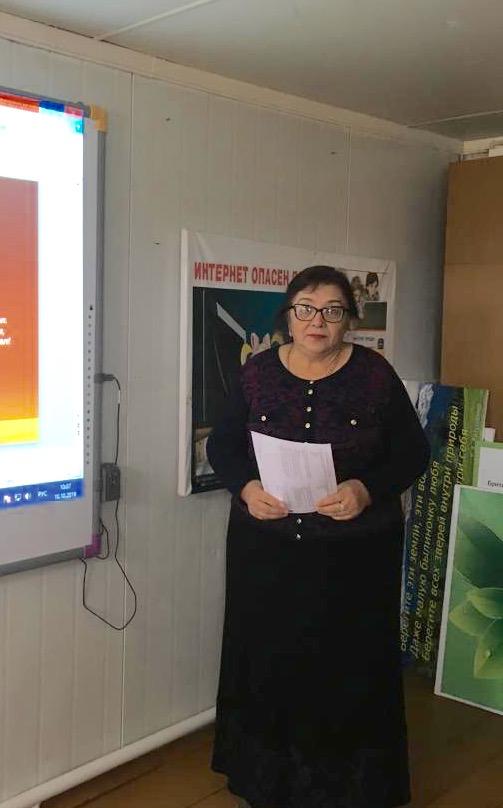 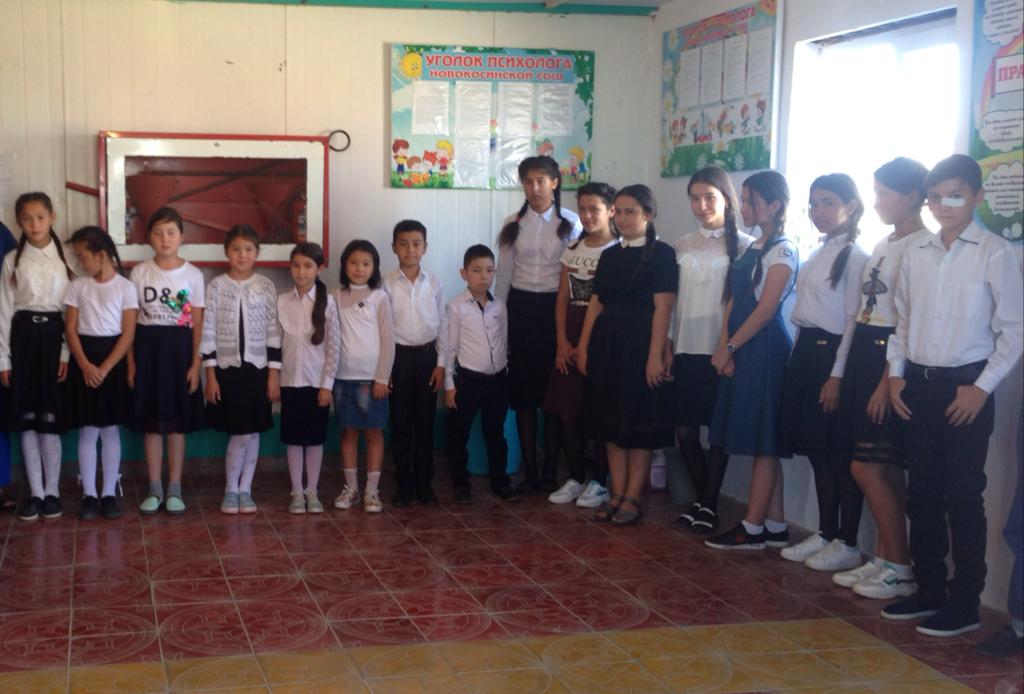 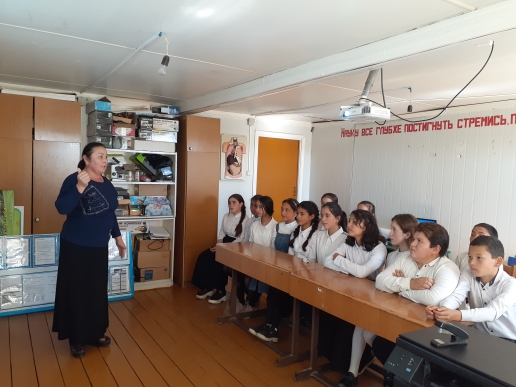 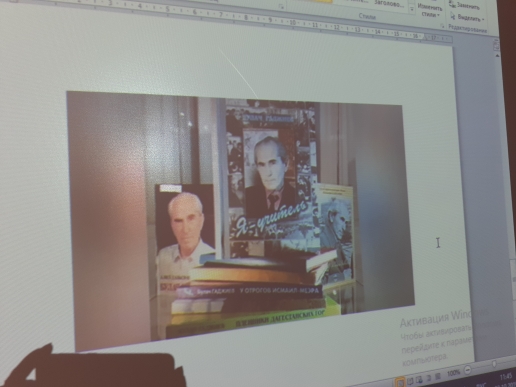 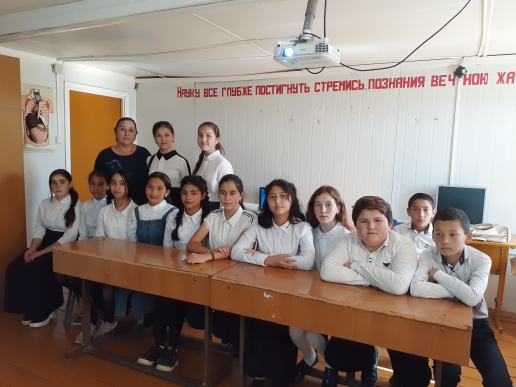 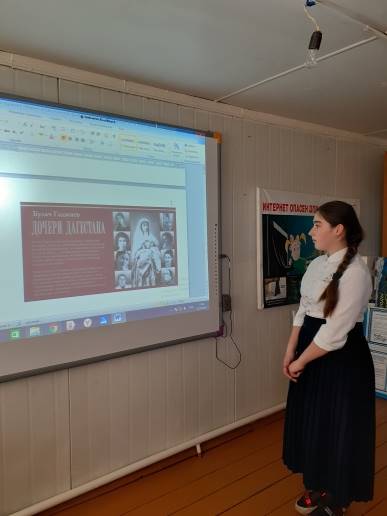         Классные часы, посвященные памяти Б. Гаджиева.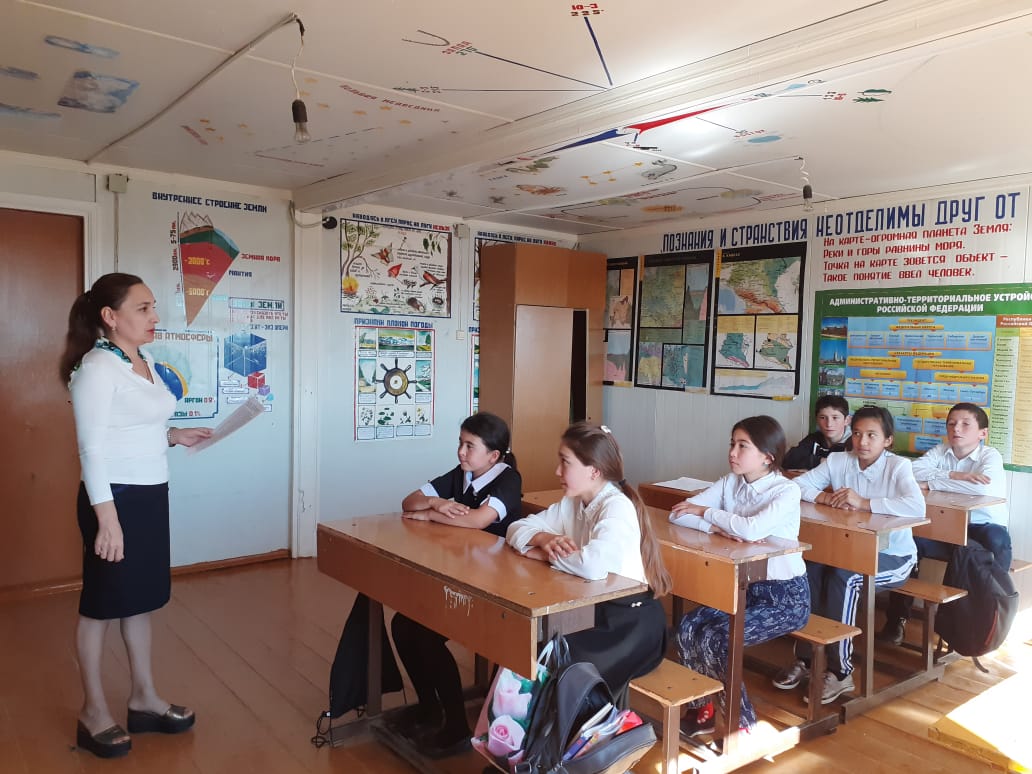 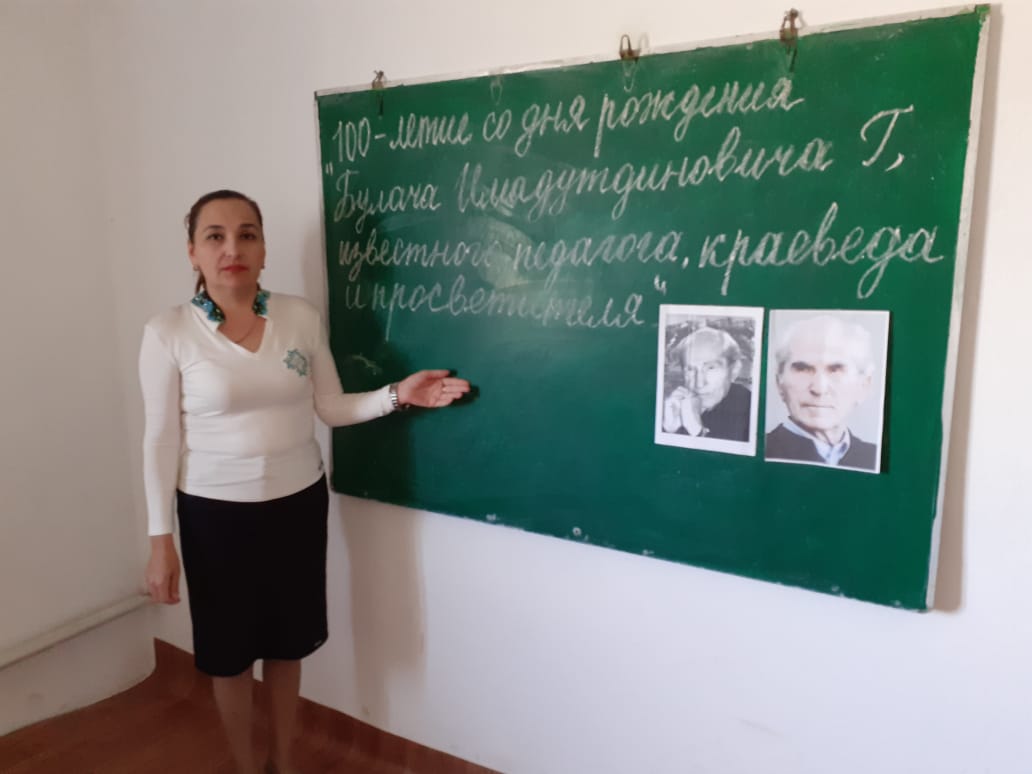 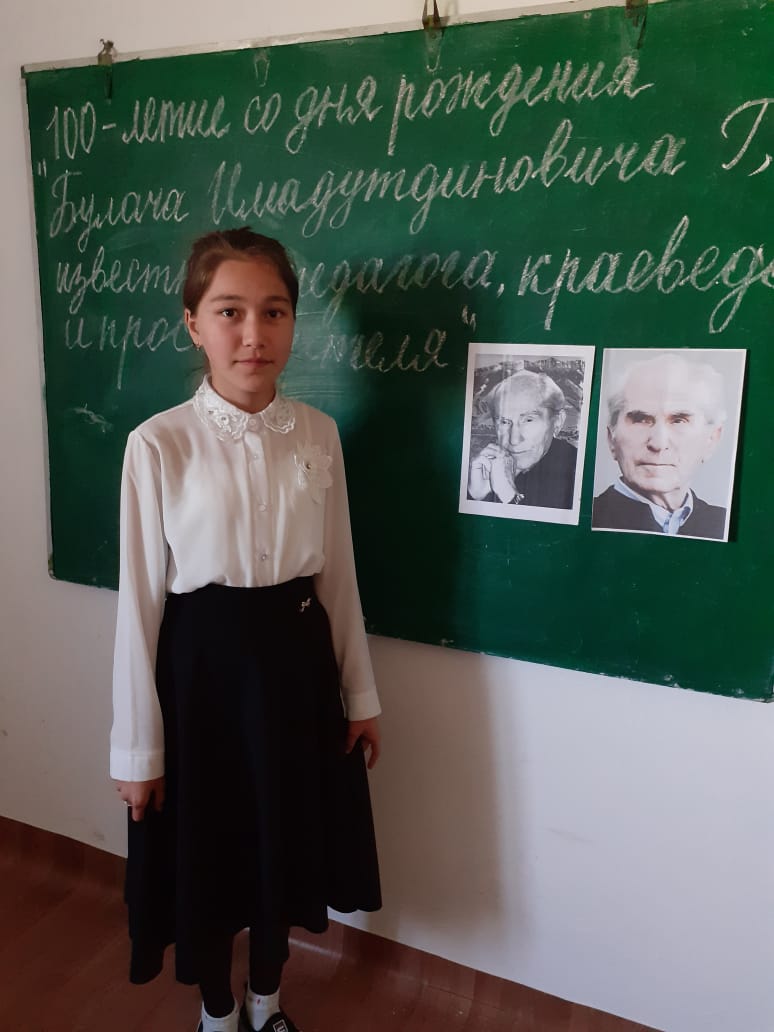 Конкурс сочинений для 8-9,10-11 классов, посвященный  памяти Б. Гаджиева « Книга жизни»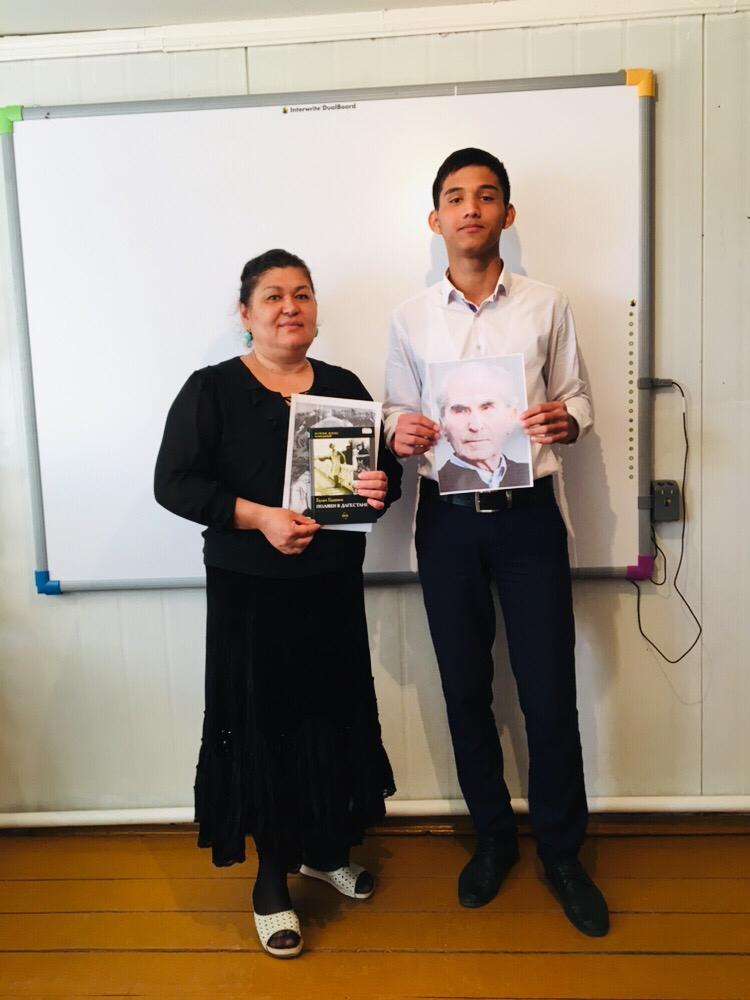 Победитель муниципального этапа конкурса сочинений для 10-11 классов, посвященных  памяти Б. Гаджиева « Книга жизни». Экскурсия в школьную библиотеку « По тропам Б.Гаджиева»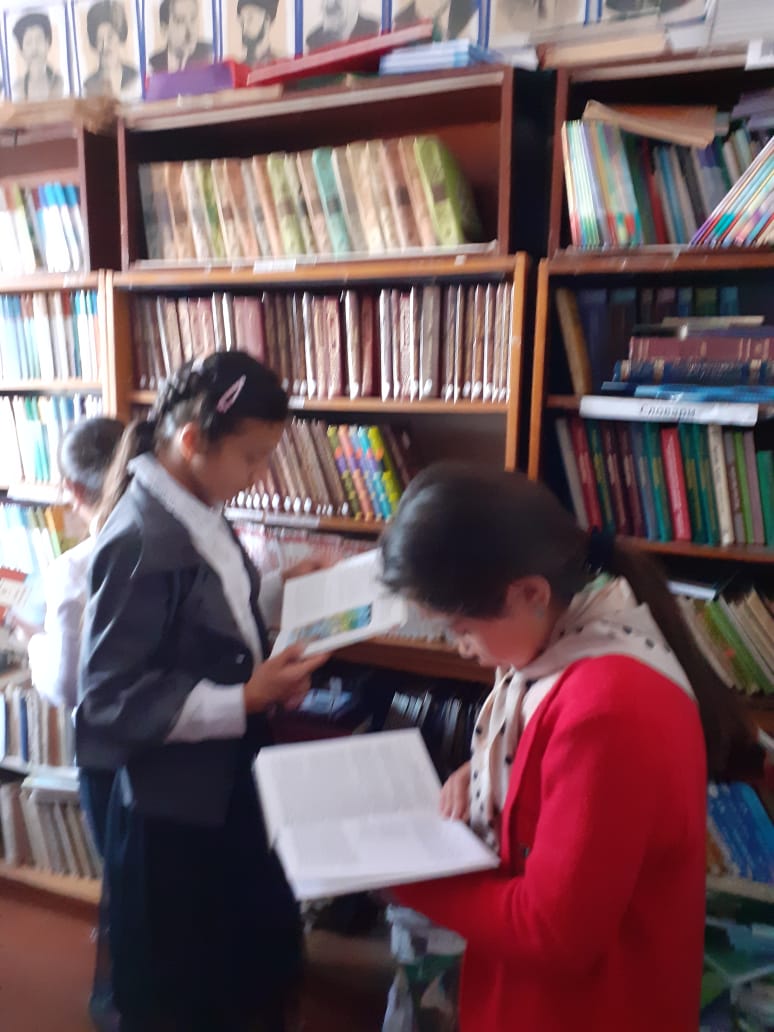 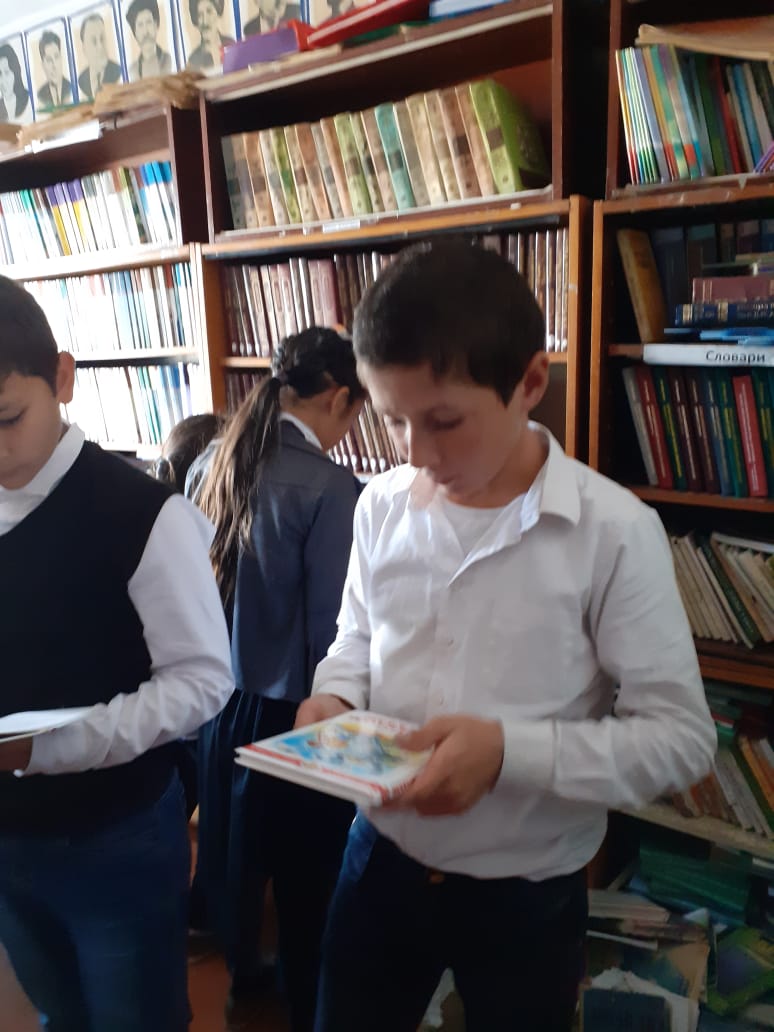 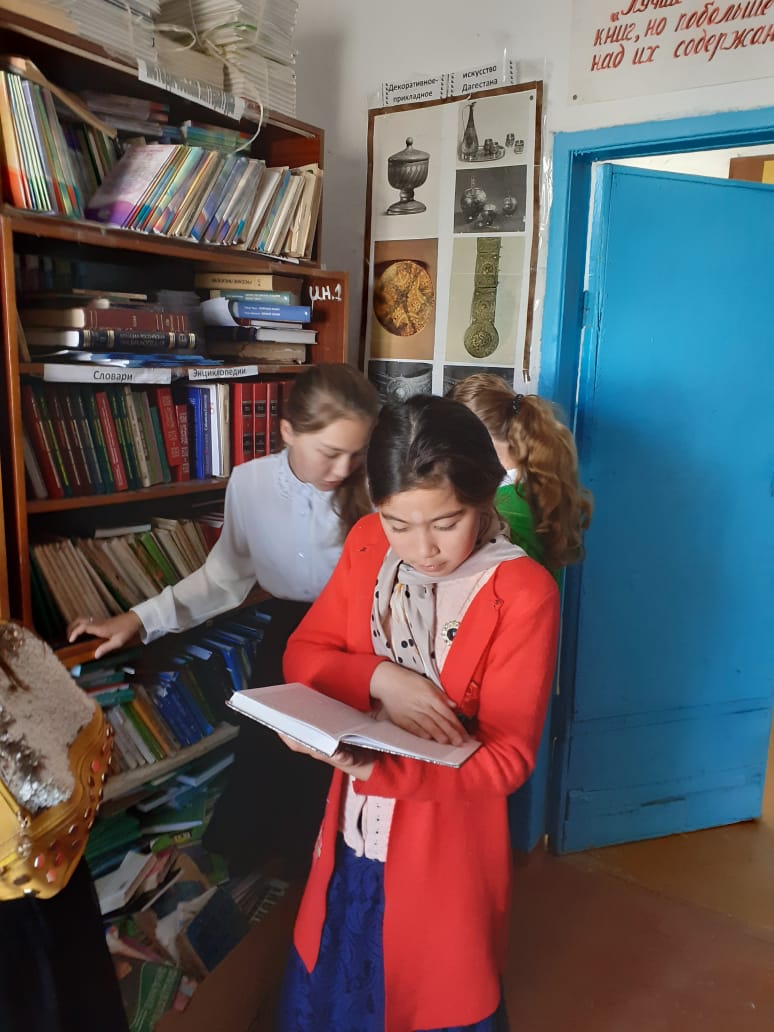 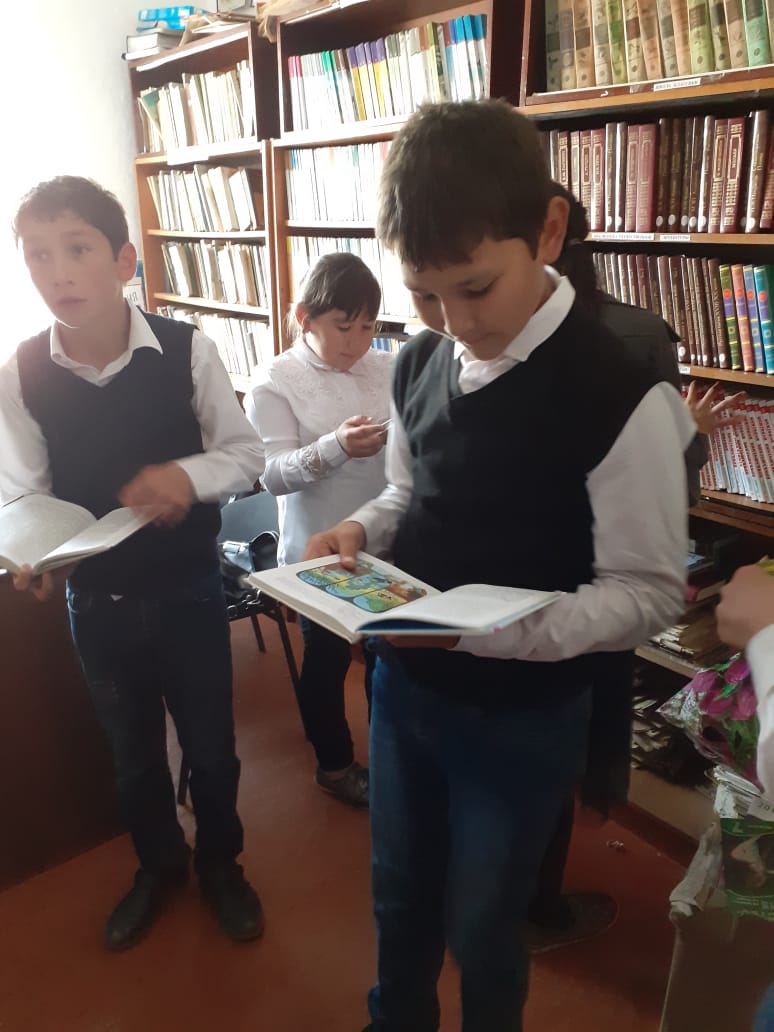 Выставка книг к 100 –летию « В стране легенд и преданий»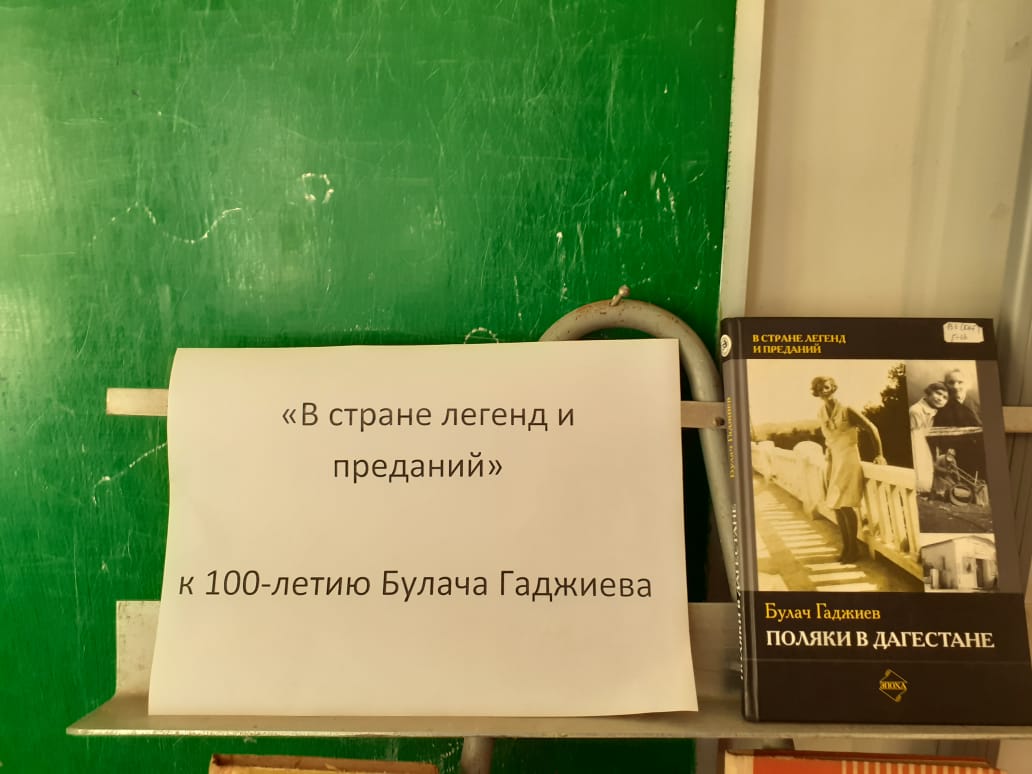 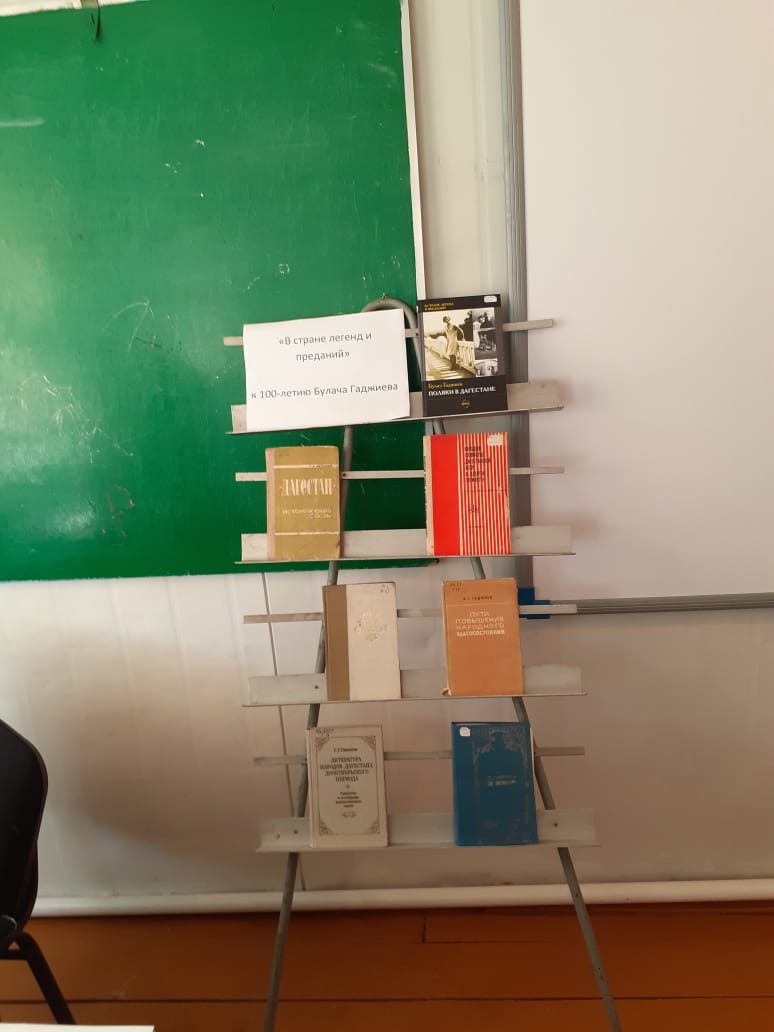 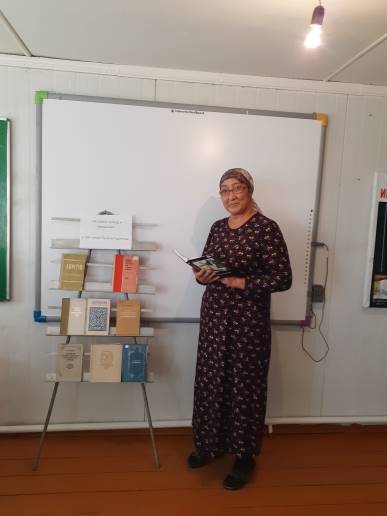                             Круглый стол: « В стране легенд и преданий»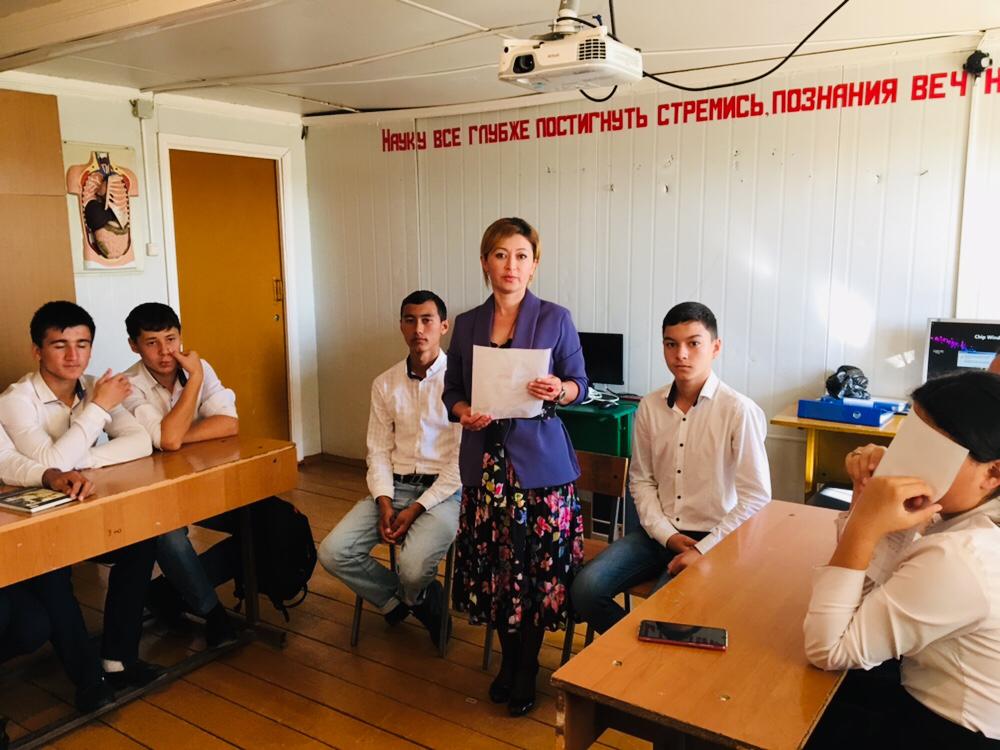 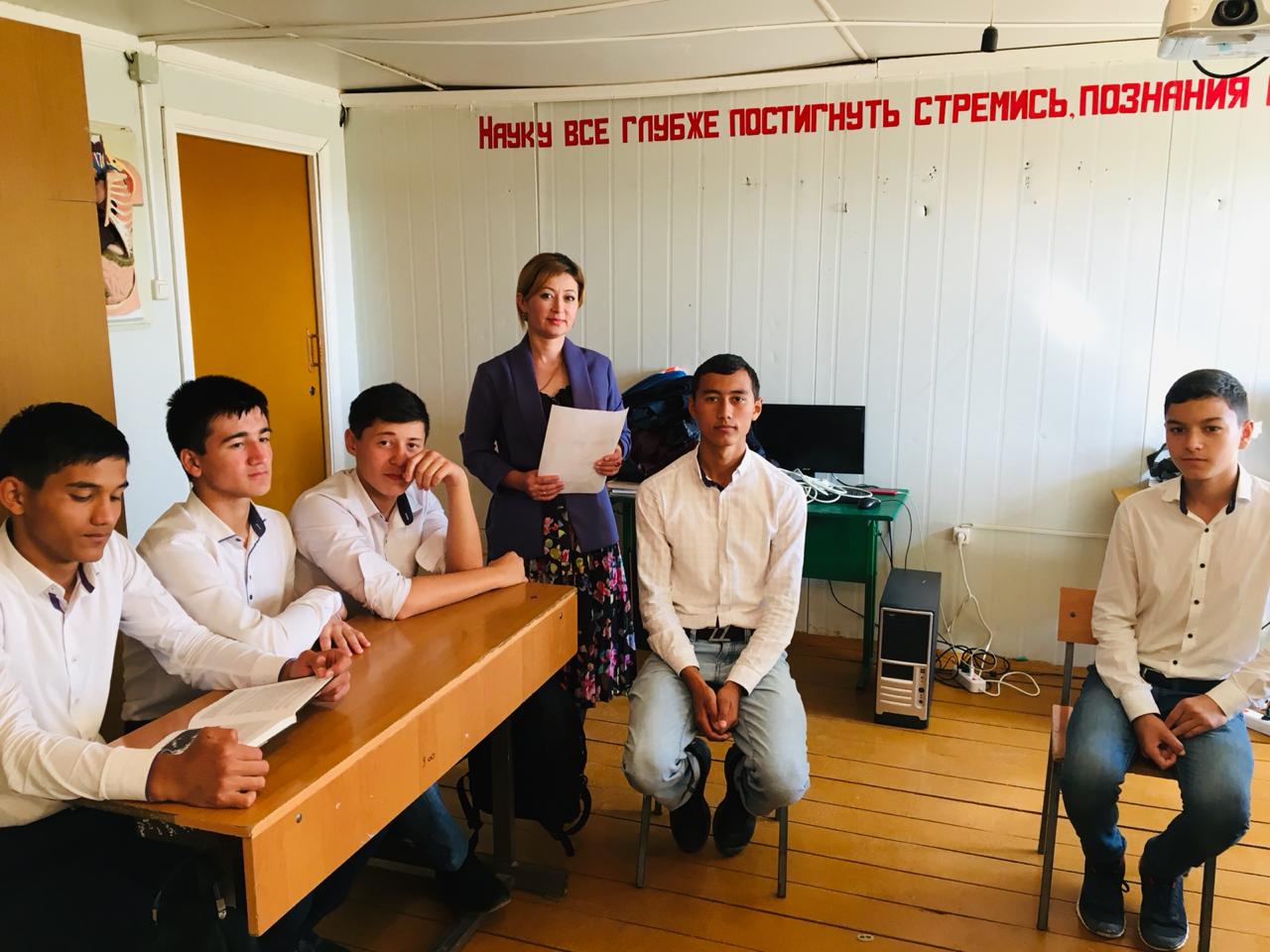 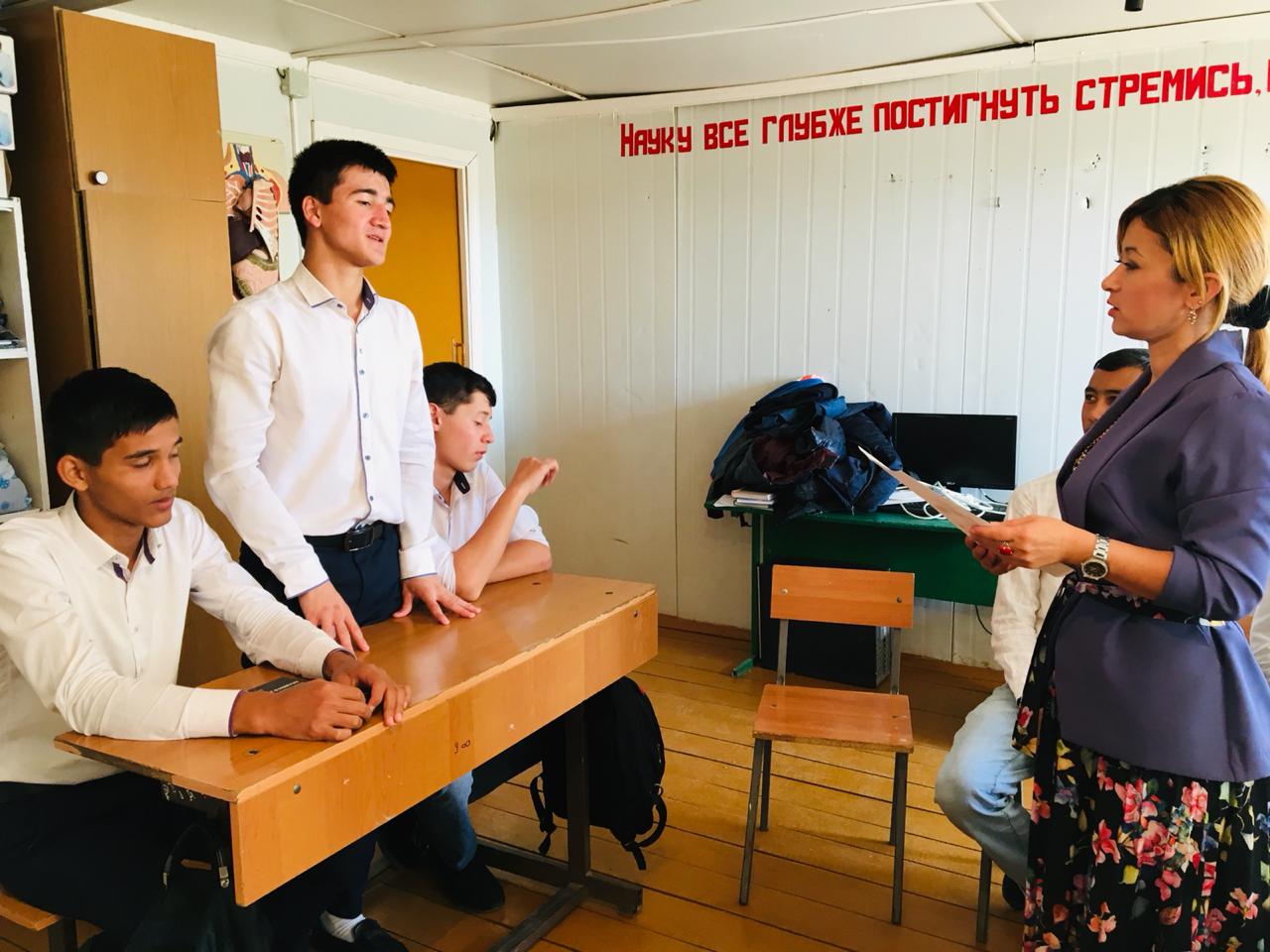 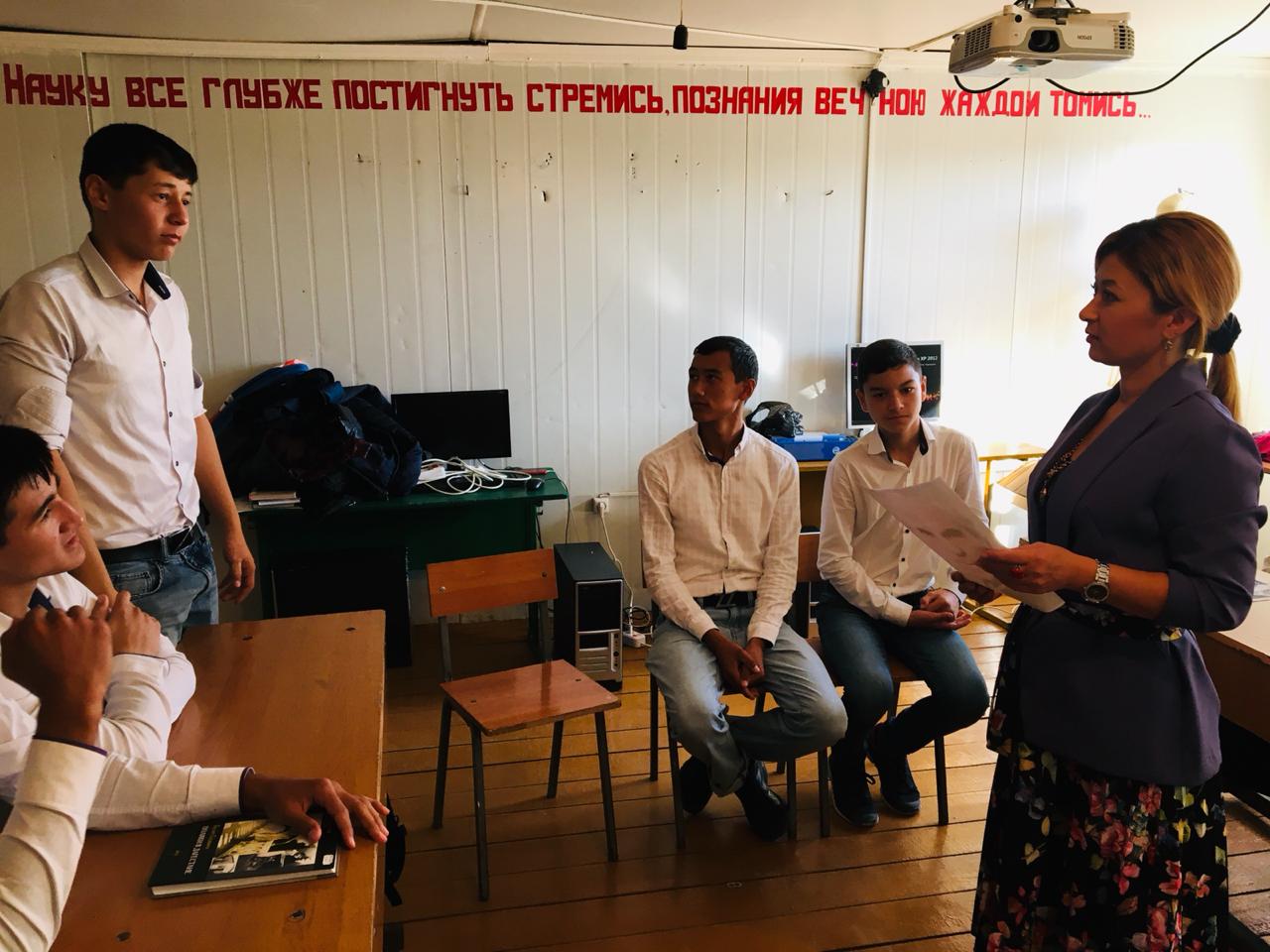 Читательская конференция по книге Б.Гаджиева « Я - учитель»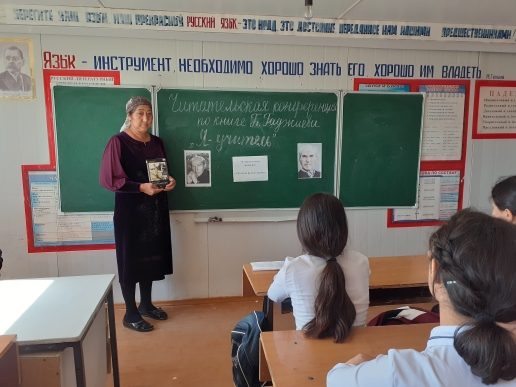 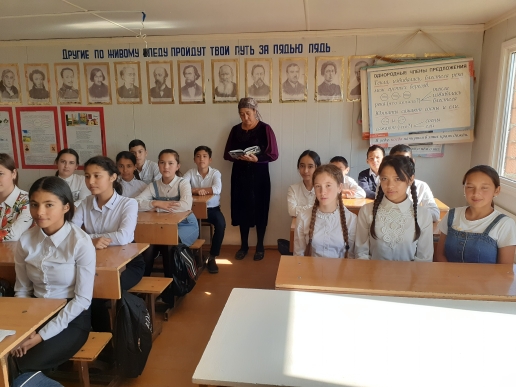 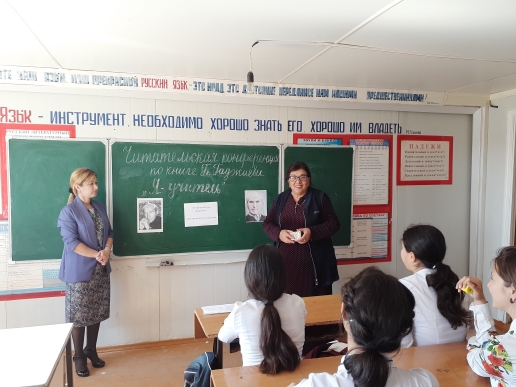 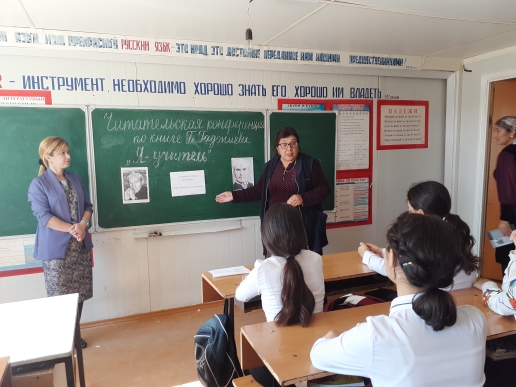 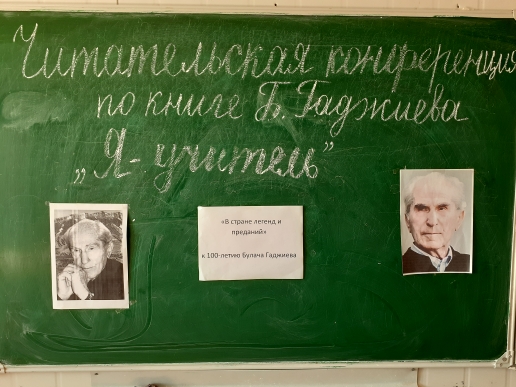 №МероприятияСроки Ответственные 1Конкурс сочинений для 8-9,10-11 классов, посвященный  памяти Б. Гаджиева « Книга жизни»До 20 октябряМагомедова Р.С. учитель русского языка 2Открытие Недели Памяти, празднования 100- летия со дня рождения Булача Имадутдиновича Гаджиева.21.10.19г.Шахмурадова Г.С. 3Классные часы, посвященные памяти Б.Гаджиева.с 21 по 26.10.19 г.Классные руководители 4Экскурсия в школьную библиотеку « По тропам Б.Гаджиева»25.10.19 г.Каиргулова Р.А.5Педагогические  чтения, посвященные памяти Б. Гаджиева.23.10.19 г. Каиргулова Р.А.6Круглый стол « В стране легенд и преданий»24.10.19 г.Магомедова А.И. 7Открытый классный час в 7 классе на тему: 100 –летие Булача Гаджиева»22.10.19 г.Даудова Л.Г.8Читательская конференция по книге Б.Гаджиева « Я - учитель»26.10.19 г.Каиргулова Р.А. Шахмурадова Г.С.9Выставка книг к 100 –летию « В стране легенд и преданий»с 24.10.-26.10.19 г.Каиргулова Р.А. Магомедова К.Э.